Onleesbaar? Klik hier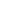 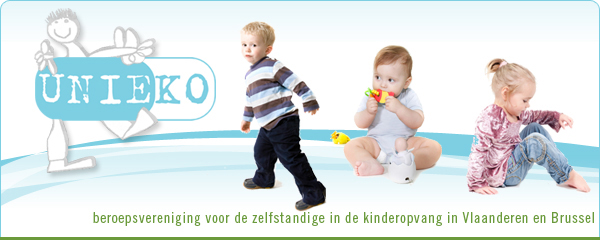 22 april : We "Meet & Greet" you?20 april: UNIEke KinderOpvang in een nieuw kleedje19 april: Hoe zal binnenkort de kwaliteit gemeten worden ?

UNIEKO vzw | kasteeldreef 66-1 | 9120 Beveren | 03/755 61 31 | www.unieko.be | info@unieko.be

Indien u deze nieuwsbrief wenst door te sturen naar een kennis, klik dan hier
Indien u deze nieuwsbrief niet langer wenst te ontvangen, klik dan hier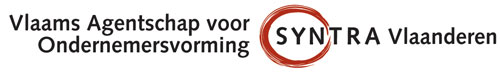 